3. Inkomende bruikleen3. Inkomende bruikleen3. Inkomende bruikleen3. Inkomende bruikleen3. Inkomende bruikleen3. Inkomende bruikleenInitiatief en onderzoekPersonenProcesGerelateerde proceduresInformatieSysteemInitiatief en onderzoek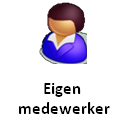 EigenmedewerkerAanvraagEigenmedewerker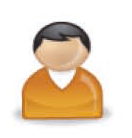 Bruikleengever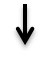 Onderhandeling en uitwisseling belangrijke informatieEigenmedewerkerBruikleengever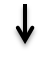 Goedkeuring van de bruikleenEigenmedewerkerBruikleengeverTijdschema en ontvangstEigenmedewerkerBruikleengeverOntvangst van de bruikleenEigenmedewerker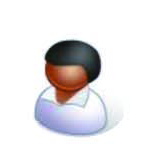 RestaurateurOntvangst van de bruikleenEigenmedewerker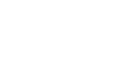 Controle bruikleenEigenmedewerkerVerlenging bruikleen EigenmedewerkerBruikleengeverTeruggave en beëindigingEigenmedewerkerBruikleengeverTeruggave en beëindigingEigenmedewerker